Autumn 1Autumn 2Spring 1Spring 2Summer 1Summer 2Topic titleThe Rotten Romans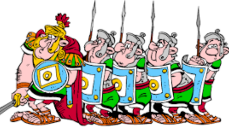 Invaders: The Anglo-Saxons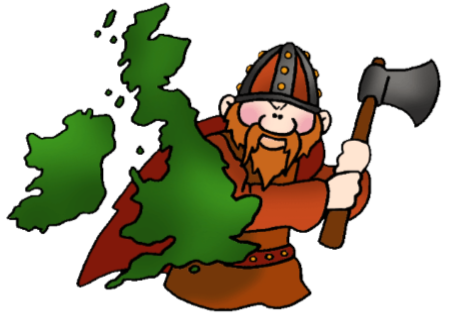 Invaders: The Vikings!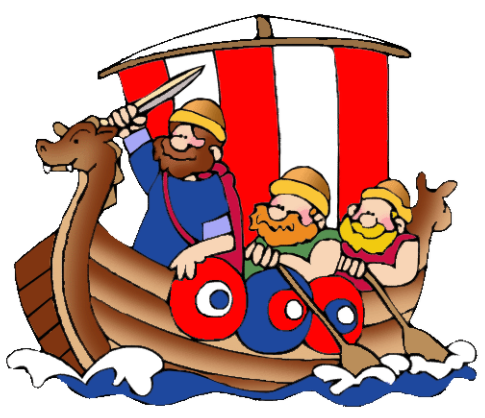 Tropical Rainforest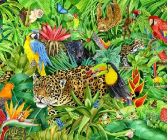 My Green Country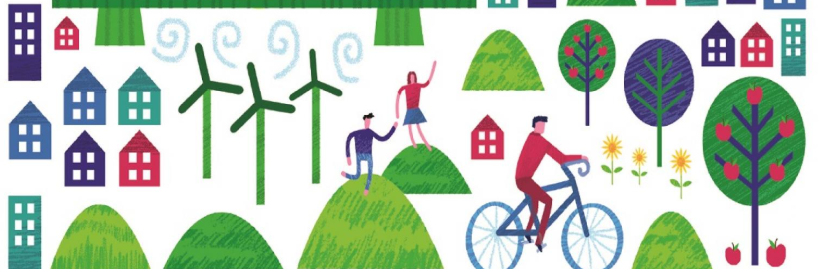 Mighty Monarchs 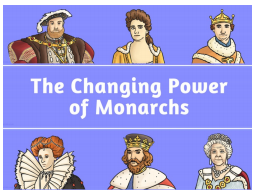 Wow starterVisitor/tripVR day Jorvick Viking Centre or Viking WorkshopTropical WorldFieldwork skills in the local areaElizabethan banquet.Reading into writing processWeslandia and Julius Caesar (a Shakespeare story) Fiction: historical fiction, play scripts, retelling, character description, book review, play scripts, a messing scene, speech writing.Non-fiction: non-chronological report, persuasive leaflet, newspaper report.Cineliteracy linked to The Dragon SlayerFiction: descriptive narrative for a scene, writing a sequelBeowulf by Rob Lloyd JonesFiction: character and setting descriptions, using dialogue, letter writing (focus on showing, not telling), write own hero mythNon-fiction- non-chronological reports on dragons How to Train Your Dragon.Fiction: written dialogue, Hiccup’s monologue, diary entry, character description, writing the next chapter in Hiccup’s POV.Non-fiction: formal persuasive letter writing, fact files.Poetry: Dragon shape poemsCinnamonPoetry- limericks Non-fiction: adverts
Fiction: Diary entries, informal dialogue, and ‘stories in the style of'.JabberwockyPoetry: Nonsense and narrative poetry and explanatory descriptionsThe Girl who Fell From The Sky- Juliane Koepcke (Survivors)Fiction: Short adventure storyNon-fiction: Newspaper reportThe Abominables
Fiction: issue/dilemma narrative. 
Non-fiction: autobiographies linked to journey through a mountain range.Welcome to Nowhere byElizabeth LairdComparative setting descriptions (linking to drama and illustrative art), speechPoetry: narrative poetryMy Friend Walter by Michael Morpurgo
Fiction: comic strip, short adventure story (linked to the power of invisibility), diary entry, descriptive character profiles, next chapter, predictions by writing the end of the story.
Non-fiction: newspaper article, auto biography (Sir Walter Raleigh), letter (replying to one in the story), descriptive poster for missing jewelsCross-curricular writingFact filesPersuasive advertisementExplanationsStoryboards Diary entryFact filesA day in the life of…Diary entry.Letter writing.Postcards.Fairtrade posters and leaflets.Writing linked to Earth DayExplanation text.Persuasive leaflet linked to renewable energyFlip books/fact file.
Formal letter writing.Persuasive leafletDescriptive Tudor menusGuided reading bookRomans on the Rampage by Jeremy Strong.Fergus Crane by Paul Stewart & Chris RiddellOdd and the Frost Giants by Neil Gaiman and Chris RiddellThe Eye of the Wolf Paperback  By Daniel PennacThe Wind in the Willows by Kenneth GrahameMy Friend Walter by Michael MorpurgoClass bookRoald Dahl- Charlie and the Chocolate FactoryCharlotte’s WebHow to Train Your DragonThe Eye of the Wolf Paperback  By Daniel PennacWelcome to Nowhere byElizabeth LairdThe Secret Diary of Thomas Snoop, Tudor Boy Spy by Philip Ardagh & Jamie LittlerMathsPlace valueAddition & Subtraction Multiplication & Division 
FractionsFractionsDecimalsConsolidationFractionsTimeStatistics
Properties of ShapePosition & DirectionDecimalsMoneyTimeCross-curricular mathsRoman numerals.Time line- ordering numbersCoordinates linked to map reading.Temperature.Measurement linked to DT.Comparing what you could get for your money in Elizabethan times. ScienceLiving things and their habitatsRecognise that living things can be grouped in a variety of ways.
Explore and use classification keys to help group, identify and name a variety of living things in their local and wider environment.
Recognise that environments can change and that this can sometimes pose dangers to living things.Looking at states
Compare and group materials together, according to whether they are solids, liquids or gases.Observe that some materials change state when they are heated or cooled, and measure or research the temperature at which this happens in degrees Celsius (°C).Identify the part played by evaporation and condensation in the water cycle and associate the rate of evaporation with temperature.What’s that sound?Identify how sounds are made, associating some of them with something vibrating.
Recognise that vibrations from sounds travel through a medium to the ear.
Find patterns between the pitch of a sound and features of the object that produced it
Find patterns between the volume of a sound and the strength of the vibrations.
Recognise how sounds get fainter.Teeth and eatingDescribe the simple functions of the basic parts of the digestive system in humans
Identify the different types of teeth in humans and their simple functions.
Construct and interpret a variety of food chains, identifying producers, predators and prey.Power it up!Identify common appliances that run on electricity.
Construct a simple series electrical circuit, identifying and naming its basic parts.
Identify whether or not a lamp will light in a simple series circuit, based on whether or not the lamp is part of a complete loop with a battery.
Recognise that a switch opens and closes a circuit.The Big BuildGeographyLocational knowledge
Name and locate countries and cities of the UK, geographical regions and identify their human & physical characteristics & land use; and understand how some of these aspects have changed over time.Human & Physical geographyDescribe and understand key aspects of human geography, including: types of settlement and land useGeographical skills & fieldworkUse maps and atlases locate countries and regions,  describe features studiedHuman & physical geography. Describe and understand key aspects of human geography, including: types of settlement and land use. How does this compare to the Romans?Locational knowledge
Locate homelands of The Anglo-Saxons: Northern Germany, Denmark and The Netherlands, locating these European countries and their physical and human characteristics. Name and locate countries and cities of the UK, geographical regions and identify their human & physical characteristics & land use; and understand how some of these aspects have changed over time.Geographical skills & fieldworkUse maps and atlases locate countries and regions,  describe features studiedGeographical skills & fieldworkUse four and six-figure grid references, symbols and key to build their knowledge of the UK and wider world.Locational knowledge
Locate homelands of The Vikings: Norway, Sweden and Denmark, including their human characteristics. Move on to locate Europe’s countries using maps (including the location of Russia), concentrating on their environmental regions, key physical and human characteristics, countries and major cities.Place KnowledgeUnderstand geographical similarities and differences through the study of human and physical geography of a region of the UK and a region in a European country.Locational knowledgeIdentify the position and significance of latitude, longitude, Equator, Northern Hemisphere, Southern Hemisphere, the Tropics of Cancer and Capricorn the Prime/Greenwich Meridian and time zones (including day and night) in relation to Rainforests of the world.Human & Physical geography Describe and understand key aspects of physical geography, including: climate zones, biomes and vegetation belts.Geographical skills & fieldworkUse eight points of a compass, symbols and key to build their knowledge of the wider world.Human & physical geography Sustainability around the world.Locating wind farms and explaining their location. Locational knowledgeLocate counties and cities of the UK, geographical regions and their identifying human and physical characteristics, key topographical features (including hills, mountains, coasts and rivers), and land-use patterns linked to becoming ‘green’. Understand how some of these aspects have changed over time.Geographical skills & fieldworkUse fieldwork to observe, measure and record and present the sustainable physical features in the local area using a range of methods. Ordnance survey.Locational knowledgeLocate parts of the country that where part of the Battle of Bosworth - the Battle of Bosworth – include cities and counties.Locate parts of the world that formed the British Empire. Human & physical geographyDiscuss the trades of each country that formed part of the British Empire. HistoryThe Roman Empire and its impact on Britain.Find out about Britain’s settlement by Anglo-Saxons, exploring the Anglos-Saxon invasion, settlements and kingdoms: place names and village life; Anglo-Saxon art and culture.Find out about the Viking struggle for the kingdom of England to the time of Edward the Confessor. Explore Viking raids and invasion; resistance by Alfred the Great and Edward the Confessor’s death in 1066How has energy production changed over time?Look at the use of canals and how they have changed e.g. in the past they were used to transport goods. Has this change made the country more eco-friendly?Study the changing power of monarchs using case studies linked to the Tudors. Change in social history- crime and punishment. ArtFocus on KandinskyUse ‘circles’ art to create own Rainforest pieces e.g. 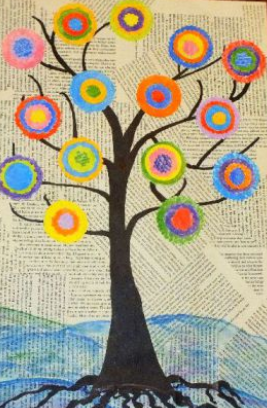 D & TResearch, plan, make and evaluate a Roman village/villa.Research, plan, design and recreate Anglo-Saxon art (brooches)Research, plan, design and make a Viking boat.Make a digestive system.Stem challenge: design and make a simple wind turbine.Design, plan and sew a Tudor rose cushion. ComputingCoding and e-safetySpreadsheets and e-safetyLogo and e-safetyAnimation and e-safetyEffective searching and e-safetyHardware investigators and e-safety P.ESwimmingY4 P.E scheme Swimming Y4 P.E schemeSwimmingY4 P.E schemeY4 P.E schemeSwimmingY4 P.E schemeY4 P.E schemeMusic70s pop - listen and appraise, play instruments with a song, improvise, compose and perform.Develop playing skills through the glockenspiel- reading notes and scoring.Song/rap about bullying - listen and appraise, play instruments with a song, improvise, compose and perform.Soul/gospel - listen and appraise, play instruments with a song, improvise, compose and perform.Explore songs with meaning (civil rights) - listen and appraise, play instruments with a song, improvise, compose and perform.Consolidate learning that has occurred during the year. All the learning is focused around revisiting songs and musical activities, a context for the History of Music and the beginnings of the Language of Music.